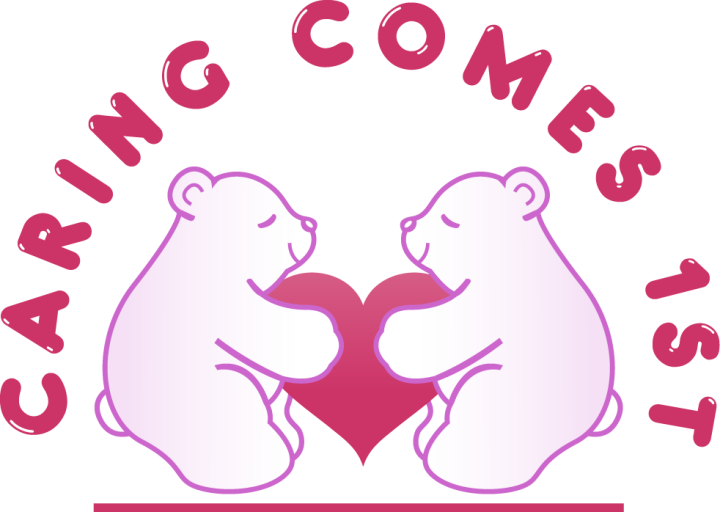 Staff Rates – Care AssistantOffice: 0117 909 6070admin@caringcomes1st.co.ukMileage is paid at 40p per mile from after first to last visit.Domestic & Social rate (Monday-Friday) = £9.00 per hour.Waking night is £9.50 an hour (10pm-7am)Weekdays7am-4pm4pm-10pm1 hour£9.00£9.50Sleep-in£75.00(10pm-7am)Weekends7am-4pm4pm-10pm1 hour£10.00£11.00Sleep-in£85.00(10pm-7am)Bank Holiday7am-4pm4pm-10pm1 Hour£18.00£19.00Sleep-in£150.00(10pm-7am)